To access PDF documents from Google ChromeIn the address bar type chrome:plugins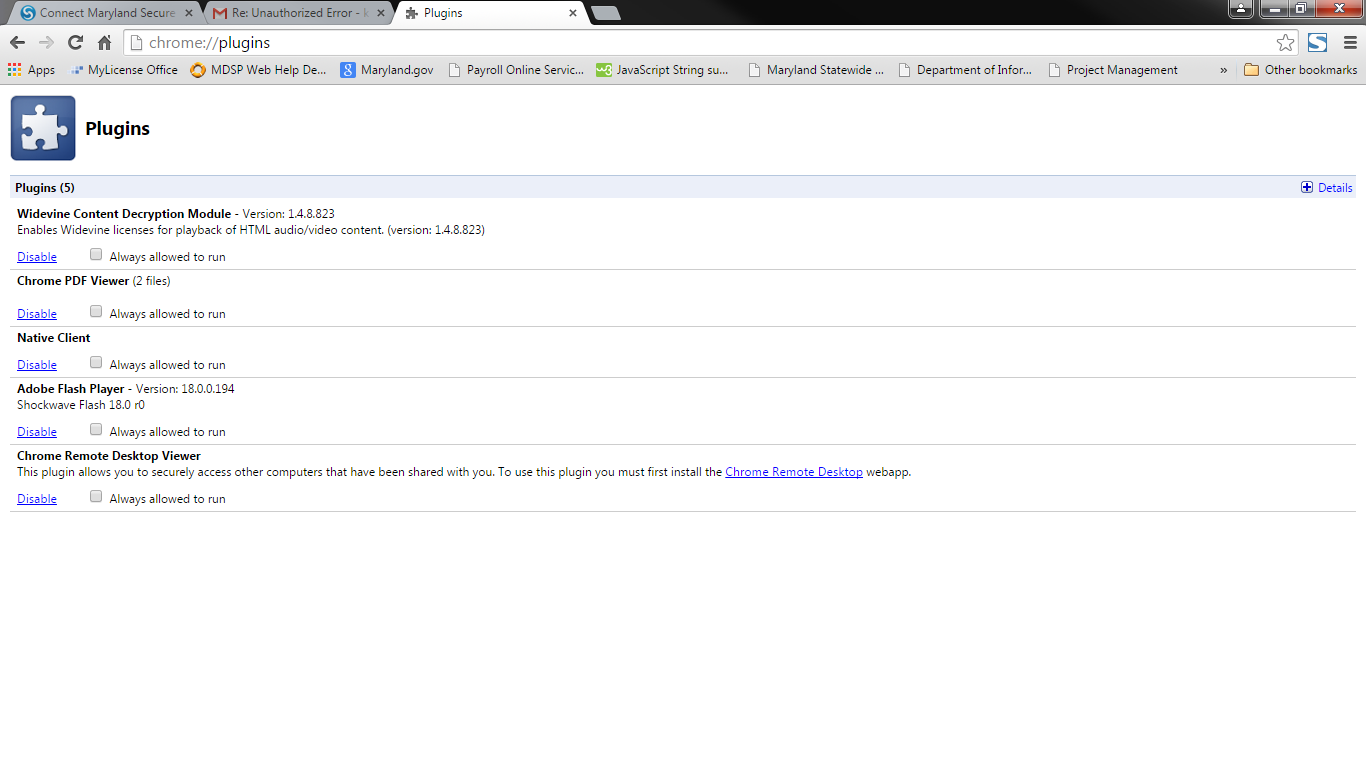 The PDF Viewer needs to be disabled in order to view PDFs.  To disable the Chrome PDF Viewer click on the disable link under Chrome PDF Viewer. 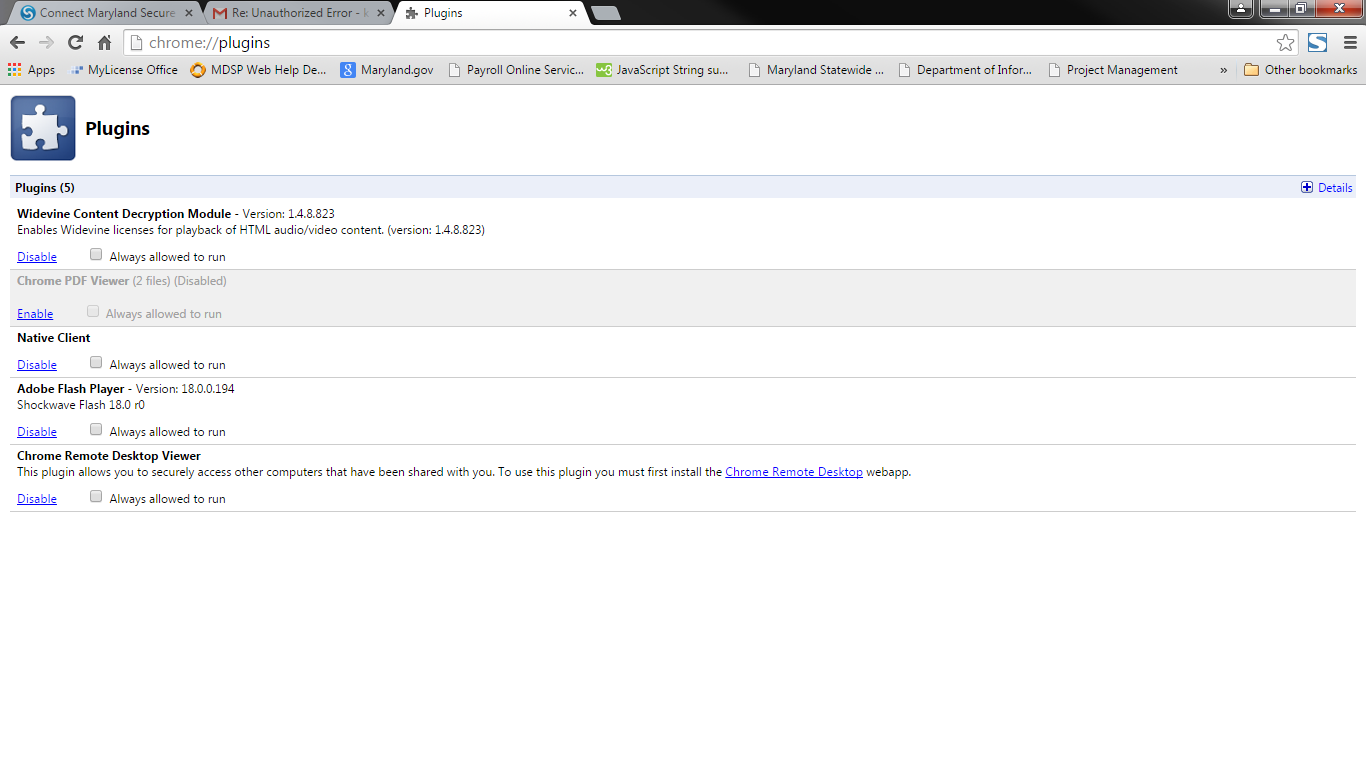 This is a one-time process once the Chrome PDF Viewer is disabled applications will be able to be downloaded. 